Så er der igen….I NØRREÅHUSETTORSDAG D. 2. september KL. 19.00Kom og vær med!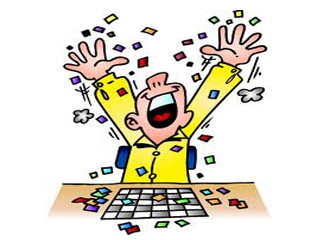 10 spil med side- og rækkegevinsterKaffe og hjemmebagHyggeligt samværMed venlig hilsenVejrumbro og Omegns Borgerforening